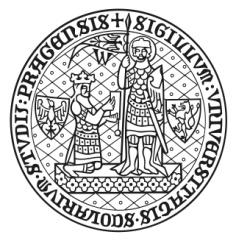 Univerzita Karlova, Fakulta sociálních vědŽádost  o poskytnutí příspěvku ze sociálního fondu FSV UK Na penzijní připojištění se státním příspěvkem (zák. č. 42/1994 Sb.)Na soukromé životní pojištění (zák. č. 37/2004 Sb.)Na doplňkové penzijní spoření se státním příspěvkem (zák.č. 427(2011 Sb.)Jméno a příjmení, titul:  Datum narození:  Pracoviště:  Datum začátku pracovního poměru na UK:   Výše pracovního úvazku vůči FSV UK: Požadovaná výše příspěvku:   Kč   na       penzijní připojištění  x)       soukromé životní pojištění  x)      doplňkové penzijní spoření se státním příspěvkem x)Název penzijního fondu/pojišťovny/penzijní společnosti:    x)Kontaktní adresa penzijního fondu/pojišťovny/ penzijní společnosti:   x)..................................................................................................................................................................Číslo účtu / Kód banky:   /  Konstantní symbol    Variabilní symbol     Specifický symbol    Bankovní spojení, na které má zaměstnavatel zasílat příspěvek: Podpisem této žádosti prohlašuji, že souhlasím s tím, aby zaměstnavatel shromažďoval výše uvedené údaje k účelům přiznání a poskytnutí příspěvku na penzijní připojištění, doplňkové penzijní spoření se státním příspěvkem, soukromé životní pojištění a nakládal s nimi nebo je jinak zpracovával k týmž účelům v souladu se zák. č. 101/2000 Sb., o ochraně osobních údajů, ve znění pozdějších předpisů.Datum:                           Podpis zaměstnance: ........................................................K žádosti doložte:Kopii smlouvy o penzijním připojištění se státním příspěvkem, příp. smlouvy o doplňkovém penzijním spoření se státním příspěvkem nebo o soukromém životním pojištění, případně s dodatkem smlouvy upravujícím příspěvek zaměstnavatele o příslušnou částku příspěvku.Důležitá upozornění: Zaměstnanec je povinen:Jakékoliv změny z výše uvedených údajů oznámit zaměstnavateli nejpozději do pěti pracovních dní ode dne takové změny. Oznámit penzijnímu fondu/pojišťovně/penzijní společnosti, že zaměstnavatel bude přispívat na penzijní připojištění, příp. penzijní spoření se státním příspěvkem nebo na soukromé životní pojištění.Zaměstnanec je povinen pravidelně předkládat mzdové účtárně roční výkazy o zaplacených příspěvcích na tyto účely vystavené příslušnou bankou (finanční institucí), a to nejpozději do 30.4. následujícího kalendářního roku za rok minulý. V případě, že zaměstnanec platby příspěvku ve stanovené lhůtě neprokáže, bude mu až do doby prokázání plateb příspěvků přerušeno poskytování příspěvku dle tohoto opatření. Zpětné doplacení příspěvku za dobu přerušení není možné. Vyjádření personálního referátu: 	 splňuje od      /   nesplňuje x)Datum: Vyjádření ekonomického  oddělení s uvedením částky příspěvku:Datum: Souhlas tajemníka fakulty s poskytováním příspěvku a v jaké výši:   Datum: Potvrzení mzdové účtárny o převzetí žádosti ke zpracování :Datum: x) HODÍCÍ SE ZAŠKRTNĚTE	